POVRATAK 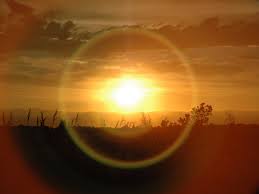 – Dobriša Cesarić

Ko zna (ah, niko, niko, ništa ne zna.
Krhko je znanje!)
Možda je pao trak istine u me,
A možda su sanje.
Još bi nam mogla desiti se ljubav,
Desiti – velim,
Ali ja ne znam da li da je želim,
Ili ne želim.

U moru života što vječito kipi,
Što vječito hlapi,
Stvaraju se opet, sastaju se opet
možda iste kapi –
I kad prođe vječnost zvjezdanijem putem,
Jedna vječnost pusta,
Mogla bi se opet u poljupcu naći
Neka ista usta.

Možda ćeš se jednom uveče pojavit
Prekrasna, u plavom,
Ne sluteći da si svoju svjetlost lila
Mojom davnom javom,
I ja,koji pišem srcem punim tebe
Ove čudne rime,
Oh, ja neću znati,čežnjo moje biti,
Niti tvoje ime!

Pa ako i duša u tome trenutku 
Svoje uho napne ,
Sigurnim će glasom zaglušiti razum
Sve što slutnja šapne;
Kod večernjih lampa mi ćemo se kradom
Pogledat ko stranci,
Bez imalo svijesti koliko nas vežu 
Neki stari lanci.

No vrijeme se kreće ,no vrijeme se kreće
Ko sunce u krugu ,
I nosi nam opet ono što je bilo :
I radost, i tugu.
I sinut će oči, naći će se ruke,
A srca se dići-
I slijepi za stope bivšega života 
NJima ćemo ići.

Ko zna (ah, niko, niko, ništa ne zna.Krhko je znanje!)
Možda je pao trak istine u me,
A možda su sanje.
Još bi nam mogla desiti se ljubav,
Desiti – velim,
Ali ja ne znam da li da je želim,
Ili ne želim.